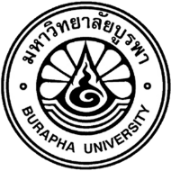 บัณฑิตวิทยาลัย มหาวิทยาลัยบูรพาแบบฟอร์มขอออกจดหมายการขอข้อมูลเพื่อใช้ประกอบการทำวิทยานิพนธ์/ดุษฎีนิพนธ์---------------------------------------------------------------------------------------------------------------------------------------เรียน  คณบดีบัณฑิตวิทยาลัยด้วยข้าพเจ้า (นาย/นาง/นางสาว) 					รหัสประจำตัว			หลักสูตร				สาขาวิชา					คณะ/วิทยาลัย                                                       โทรศัพท์				e-mail:               	  ปริญญาโท    ปริญญาเอก    แบบเต็มเวลา    แบบไม่เต็มเวลา       แผนการศึกษาแบบ .........................................         อยู่ในระหว่างการทำวิทยานิพนธ์  เรื่อง 				             					โดยมี 						 เป็นประธานกรรมการควบคุมวิทยานิพนธ์ / ดุษฎีนิพนธ์มีความประสงค์ขอออกจดหมายการขอข้อมูลเพื่อใช้ประกอบการทำวิทยานิพนธ์/ดุษฎีนิพนธ์: โดยเรียน หน่วยงาน/ หัวหน้าหน่วยงาน (ตำแหน่ง [ชื่อ-สกุล]) 								 สถานที่/ แผนก/ หน่วยงาน 											เพื่อนำข้อมูล คือ  												ไปใช้เพื่อ 													พร้อมแนบ เอกสารรับรองจริยธรรมของมหาวิทยาลัยบูรพา 	จึงเรียนมาเพื่อโปรดพิจารณา 					     ลายมือชื่อนิสิต	         		            	              							(                                                                       )						       วันที่                          /                              /      	ความเห็นของประธานกรรมการควบคุมวิทยานิพนธ์ / ดุษฎีนิพนธ์ความเห็นของคณบดีคณะ/วิทยาลัยความเห็นคณบดีบัณฑิตวิทยาลัยลงนาม……………………………………..วันที่ ..............................................ลงนาม………………………………………………..วันที่ .........................................................ลงนาม…………………………………………วันที่ ....................................................